SCHOOL: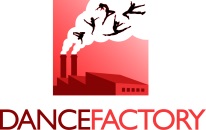 ADDRESS: CONTACT NAME: PHONE: EMAIL: EMAIL ADDRESS FOR BILLING: DATE(S): Please tick the following LOCATION:			AT DANCE FACTORY		AT SCHOOLPACKAGE SELECTION:UP TO 5 STUDENTS – 1 HOUR		6 – 24 STUDENTS – 1 HOUR			25 – 50 STUDENTS – 1 HOUR24 OR LESS STUDENTS:		1/2 DAY			FULL DAY25 – 50 STUDENTS:			1/2 DAY			FULL DAYTIME REQUIRED STYLE(S) OF DANCE:Jazz				Ballet				Contemporary			LyricalHip Hop			Musical Theatre		Singing			DramaTapOther (please list): 		What standard are the students? 